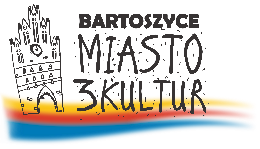 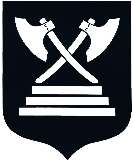 Regulamin konkursu 
na„Kokardę Narodową 2021”§1Organizator konkursu
1. Organizatorem konkursu na „Kokardę Narodową 2021” jest Urząd Miasta Bartoszyce, ul. Boh. Monte Cassino 1, 11-200 Bartoszyce.§2Cel konkursu
1. Kształtowanie postaw patriotycznych i szacunku do barw narodowych. 2. Rozwijanie inwencji twórczej, wyobraźni i wrażliwości estetycznej. 3. Włączenie się w obchody i wspólne świętowanie odzyskania przez Polskę Niepodległości. §3Zasady i warunki uczestnictwa
1. Konkurs skierowany jest do dzieci oraz dorosłych osób z terenu miasta Bartoszyce 
w następujących kategoriach wiekowych:a) dzieci przedszkolne,b) uczniowie klas I - III szkół podstawowych,c) uczniowie klas IV-VIII szkół podstawowych,d) młodzież szkół średnich,e) dorośli. 2. Kokardy narodowe będą oceniane indywidualnie – wykonane przez jedną osobę.3. Technika wykonania prac jest dowolna: włóczka, filc, wstążka, papier itp.4. Kokarda powinna być wykonana zgodnie z wytycznymi, czyli:a)  powinna być kolistą rozetką złożoną z dwóch kolorów. Według zaleceń średnica    kokardy narodowej powinna wynosić od 4 do 6 cm i powinna składać się z dwóch okręgów białego centralnego oraz okalającego go czerwonego. Zgodnie z heraldycznym znaczeniem barw kokarda odwzorowuje godło Królestwa Polskiego: białego orła na czerwonym polu. 5. Kokardy państwowe (narodowe) polskie powinny mieć: a) środek (zwany „sercem”) biały objęty kołem czerwonym, poza którym na zewnątrz jest    jeszcze biały otok lub b) tylko środek („serce”) biały otoczony na zewnątrz barwą czerwoną. Kolor biały jako zastępujący godło Orła białego musi być zawsze na pierwszym miejscu, drugie miejsce przypada barwie tarczy t. j. barwie czerwonej. 6. Do przesłanych lub dostarczonych prac należy dołączyć kartę zgłoszeniową, dostępną 
na stronie internetowej www.bartoszyce.pl, zawierającą imię i nazwisko, kategorię  konkursową, dane do kontaktu (nr telefonu, e-mail, itp.) a także w razie występowania -  adres placówki, telefon oraz dane opiekuna. §4Termin nadsyłania prac
1. Prace należy nadsyłać lub dostarczyć osobiście do dnia 5 listopada 2021 r. 
     do godziny 15:00 na adres: Urząd Miasta BartoszyceWydział Kultury, Sportu, Współpracy i Rozwoju, pokoje nr: 26ul. Boh. Monte Cassino 1, 11-200 BartoszyceNa przesyłkach prosimy dopisać: Konkurs „Kokarda Narodowa 2021”§5Komisja Konkursowa1. Prace zgłoszone w ramach Konkursu oceniać będzie Komisja Konkursowa powołana przez      Organizatora. 2. Komisja konkursowa oceniać będzie pomysłowość i technikę, rodzaj wykorzystanych  materiałów, staranność wykonania oraz prawidłowe wykorzystanie barw oraz symboli narodowościowych. 3. Decyzje komisji konkursowej są ostateczne. §6Ogłoszenie wyników Konkursu
1. O sposobie oraz terminie przekazania nagród laureaci zostaną poinformowani telefonicznie. §7Nagrody1. Komisja Konkursowa spośród nadesłanych prac dokona wyboru najlepszych prac 
w poszczególnych kategoriach. 2. Autorzy zwycięskich prac otrzymają nagrody rzeczowe. §8Postanowienia końcowe
1. Uczestnictwo w konkursie jest nieodpłatne. 2. Organizator zastrzega sobie prawo wykorzystania nadesłanych prac w materiałach promocyjnych (z podaniem autora). 3. Organizator nie bierze odpowiedzialności za ewentualne uszkodzenie lub zaginięcie prac podczas przesyłania. 4. Nadesłanie prac na konkurs jest równoznaczne z uznaniem powyższego regulaminu. 5. O wszystkich sprawach nieuregulowanych niniejszym regulaminem decyduje Organizator. W przypadku pytań zapraszamy do kontaktu: Urząd Miasta Bartoszyce Wydział Kultury, Sportu, Współpracy i Rozwoju, pokój nr 26 ul. Boh. Monte Cassino 1, 11-200 Bartoszyce tel. 89 762 98 03